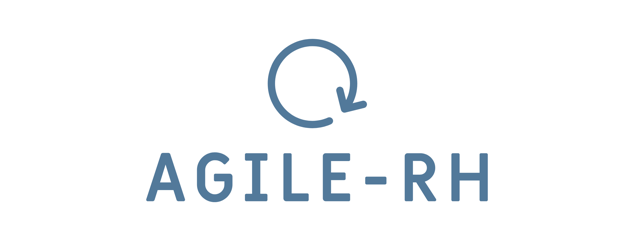 Fiche réclamationsVeuillez s’il vous plait remplir toutes les informations ci-dessous Date (de votre message)						L’offre pour laquelle vous nous écrivez : Date (même approximative) de la prestation concernée : 	Informations sur le réclamant Vous êtes :        Un stagiaire       Une entreprise       Un formateur       Un financeurNom Prénom : 					Fonction :					Entreprise (si pertinent) :			Téléphone : 						Contact (email) : Objet de la réclamation. Est-ce une situation récurrente (oui/non) : 		Décrivez ici la situation et ses conséquences s’il vous plait : Un autre message ? S’il vous plait, envoyez-nous cette fiche : Remplie (et idéalement signée et scannée) à : contact@agile-rh.comAlternative courrier : Agile RH, 63 rue Jean-Emile Laboureur, 44 000 Nantes Merci à vous ! Traitement de la réclamation (Partie réservée à Agile RH)Date de réception : 		Date de traitement : 		Traitement suivi dans le tableau de bord interne (oui / non) Réponse faite au réclamant.e (oui/non) Archivage réalisé (oui/non)Personne en charge du traitement (par défaut, Benoit Moreaud, président) : Visa de la personne responsable du traitement : 